URGENT REQUEST - Confidential Reference 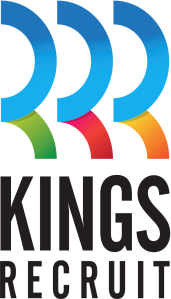 Your details have been passed to us as a Referee for the candidate below as they have applied for work in a role that involves working with people of various ages, including children.  The applicant’s employment depends on us receiving this reference back.  We would be grateful if you could complete and return the form below at your earliest convenience.  Please email it to workabroad@kingsrecruit.com or contact us on 0114 263 2155 (opt. 1). About Kings RecruitWe are a UK registered charity who recruit and train exceptional staff to work on children’s activity programmes with leading cruise ships.  Candidates must be enthusiastic, energetic and reliable with a high regard for health and safety and a desire to provide memorable holiday experiences for children & families. Candidate’s NameCandidate’s PositionStart Date (dd/mm/yyyy)Finish Date (dd/mm/yyyy)Referee’s NameReferee’s TitleCompany NameTelephone NumberPlease rate candidate’s performance from 1 to 4 (1- poor, 2 – fair, 3 – good, 4- excellent) Please rate candidate’s performance from 1 to 4 (1- poor, 2 – fair, 3 – good, 4- excellent) Please rate candidate’s performance from 1 to 4 (1- poor, 2 – fair, 3 – good, 4- excellent) Please rate candidate’s performance from 1 to 4 (1- poor, 2 – fair, 3 – good, 4- excellent) ReliabilityOrganizedTime ManagementAttendanceReason for leaving: Employment DetailsEmployment DetailsEmployment DetailsEmployment DetailsHow do you describe the applicant’s overall work performance?How do you describe the applicant’s overall work performance?What would you say are the applicant’s strengths?What would you say are the applicant’s strengths?What would you say are the areas the applicant’s need to improve?What would you say are the areas the applicant’s need to improve?Can you comment on the applicant’s performance in the following areas: Can you comment on the applicant’s performance in the following areas: Can you comment on the applicant’s performance in the following areas: Can you comment on the applicant’s performance in the following areas: ReliabilityReliabilityPunctualityPunctualityAttendanceAttendanceProfessionalismProfessionalismAdditional Comments Additional Comments SignatureDate